Circular No. 2020/06						              Date: 18.01.2020TO ALL OUR MEMBERS:TRAINEE OFFICER & PROBATIONARY OFFICER -2017 BATCHANOMALY IN DATE OF CONFIRMATION  We reproduce hereunder the text of AISBOF Circular No 14 dated 18.01.2020 on the captioned subject for the information of members.Sincerly Yours,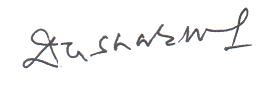 (Deepak K Sharma)General SecretaryQUOTEWe have sent a communication to the DMD (HR) & CDO, State Bank of India, on the captioned subject. A copy is enclosed for information.Yours comradely,  --sd--(Soumya Datta)General Secretary    ALL INDIA STATE BANK OFFICERS’ FEDERATION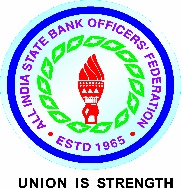 (Registered under the Trade Unions Act 1926, Registration No: 727/MDS)Central Office: State Bank Buildings, St. Mark’s Road, Bangalore-560 001	Registered Office: 22, Rajaji Salai, Chennai- 600 001	No.6514/05/20	                                                  		           	  		 Date: 18.01.2020The Deputy Managing Director (HR)  &Corporate Development Officer,State Bank of India,Madame Cama Road, Mumbai  - 400021.Dear SirTRAINEE OFFICER & PROBATIONARY OFFICER -2017 BATCHANOMALY IN DATE OF CONFIRMATION  We invite your kind attention to the captioned subject and refer to the Promotion Letter issued to the Trainee Officers and Probationary Officers of 2017 batch, confirming their service as officers of the Bank. We find that an apparently anomalous position has been created, as the date mentioned for confirmation to the TO-2017 batch officers in JMGS-I is w.e.f. 29.09.2019, whereas the date of promotion to those placed in MMGS-II is w.e.f. 11.11.2019; while that of PO-2017 batch has been made effective from 29/12/2019 and 06/01/2020 respectively.2. As per the continuous Assessment Policy of the Bank, which was made effective for Probationary Officers & Trainee Officers 2017 batch vide Circular No. : CDO/STU-Training/3/2019-20 dated 23/04/2019, it was clearly mentioned that on securing 750+ marks, the officers will be confirmed as MMGS-II.  We understand that all assessments were completed by 24.06.2019 for PO batch 2017 and by 25/06/2019 for TO batch 2017 and the list of the two sets of officers as per the marks received by them was prepared thereafter. Hence, we are unable to fathom how two different dates for confirmation for two scales can occur when there was no separate GD/Interview conducted for the candidates who were confirmed as MMGS-II as it was done purely on the basis of cut-off marks decided for the purpose. Further, in Page-9 of the said circular, under point F(ii) it  has been categorically mentioned that  “ There shall be no provision of extension of probation beyond two years except in the cases of Maternity Leave or EOL for genuine medical conditions”3. We hope that you will surely appreciate that such an apparently unilateral decision of creating separate dates has violated the extant policy. Such anomaly is avoidable and gives rise to unnecessary complications at a later date as this may have a negative impact on their future career advancement. Therefore, we request you to take note of the same and apply your discretion to revise the date of promotion to Trainee Officers & Probationary Officers of 2017 batch as MMGS-II w.e.f.29.09.2019 and 29/12/2019 respectively. With best regards,Yours sincerely 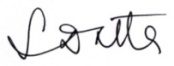 Soumya DattaGeneral SecretaryAt the Service of Members for more than 5 DecadesGeneral Secretary: 9830044737, Kolkata-033-22130154, Fax: 033-22101684Bengaluru: (Dir) 080 2221 1006                           General: 22270619, 25943132         Fax: 2221 4959/2221 4956Email: aisbofbangalore@gmail.com                                                                              Web: www.aisbof.org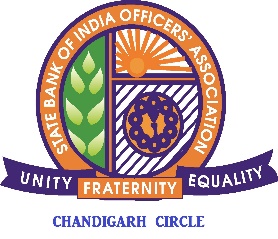 STATE BANK OF INDIA OFFICERS’ ASSOCIATIONCHANDIGARH CIRCLEC/O State Bank of India, Local Head Office, Sector 17, ChandigarhContact Nos. : 0172-4567134-133-135, Fax:2670812 Email: sbioa.chd@sbi.co.inwww.sbioacha.org